Группа компаний «Новые технологии»ОПРОСНЫЙ ЛИСТ ДЛЯ ЗАКАЗА ЛЕНТОЧНОПИЛЬНОГО СТАНКА ДЛЯ РЕЗКИ ТРУБ И ОБОЛОЧЕК ПНД.Предприятие*___________________________________________ Кол-во ленточнопильных станков, шт. ______Адрес ______________________________________________________________________________________Ф.И.О., должность исполнителя* _______________________________________________________________Контактные телефоны/факсы, моб*. ____________________________________________________________По вопросам продаж и поддержки обращайтесь:Архангельск   (8182)63-90-72Астана   (7172)727-132Астрахань   (8512)99-46-04Барнаул   (3852)73-04-60Белгород   (4722)40-23-64Брянск   (4832)59-03-52Владивосток   (423)249-28-31Волгоград   (844)278-03-48Вологда   (8172)26-41-59Воронеж   (473)204-51-73Екатеринбург (343)384-55-89 Иваново   (4932)77-34-06Ижевск   (3412)26-03-58Казань   (843)206-01-48Калининград   (4012)72-03-81Калуга   (4842)92-23-67Кемерово   (3842)65-04-62Киров   (8332)68-02-04Краснодар   (861)203-40-90Красноярск   (391)204-63-61Курск   (4712)77-13-04Липецк   (4742)52-20-81Магнитогорск   (3519)55-03-13  Москва   (495)268-04-70Мурманск   (8152)59-64-93Набережные Челны (8552)205341Нижний Новгород (831)429-08-12Новокузнецк   (3843)20-46-81Новосибирск   (383)227-86-73 Омск   (3812)21-46-40Орел   (4862)44-53-42Оренбург   (3532)37-68-04Пенза   (8412)22-31-16Пермь   (342)205-81-47Ростов-на-Дону   (863)308-18-15Рязань   (4912)46-61-64Самара   (846)206-03-16Санкт-Петербург   (812)309-46-40Саратов   (845)249-38-78Севастополь   (8692)22-31-93Симферополь   (3652)67-13-56Смоленск   (4812)29-41-54Сочи   (862)225-72-31Ставрополь   (8652)20-65-13Сургут   (3462)77-98-35Тверь   (4822)63-31-35Томск   (3822)98-41-53Тула   (4872)74-02-29Тюмень   (3452)66-21-18Ульяновск   (8422)24-23-59Уфа   (347)229-48-12Хабаровск   (4212)92-98-04Челябинск   (351)202-03-61Череповец   (8202)49-02-64Ярославль   (4852)69-52-93Единый адрес для всех регионов: emd@nt-rt.ruТЕХНИЧЕСКИЕ ХАРАКТЕРИСТИКИ:ТЕХНИЧЕСКИЕ ХАРАКТЕРИСТИКИ:ТЕХНИЧЕСКИЕ ХАРАКТЕРИСТИКИ:ТЕХНИЧЕСКИЕ ХАРАКТЕРИСТИКИ:ТЕХНИЧЕСКИЕ ХАРАКТЕРИСТИКИ:ТЕХНИЧЕСКИЕ ХАРАКТЕРИСТИКИ:ТЕХНИЧЕСКИЕ ХАРАКТЕРИСТИКИ:ТЕХНИЧЕСКИЕ ХАРАКТЕРИСТИКИ:ТЕХНИЧЕСКИЕ ХАРАКТЕРИСТИКИ:ТЕХНИЧЕСКИЕ ХАРАКТЕРИСТИКИ:ТЕХНИЧЕСКИЕ ХАРАКТЕРИСТИКИ:МАКСИМАЛЬНЫЙ ДИАМЕТР ТРУБЫ:МАКСИМАЛЬНЫЙ ДИАМЕТР ТРУБЫ:МАКСИМАЛЬНЫЙ ДИАМЕТР ТРУБЫ:МАКСИМАЛЬНЫЙ ДИАМЕТР ТРУБЫ:МАКСИМАЛЬНЫЙ ДИАМЕТР ТРУБЫ:МАКСИМАЛЬНЫЙ ДИАМЕТР ТРУБЫ:МАКСИМАЛЬНЫЙ ДИАМЕТР ТРУБЫ:МАКСИМАЛЬНЫЙ ДИАМЕТР ТРУБЫ:МАКСИМАЛЬНЫЙ ДИАМЕТР ТРУБЫ:МАКСИМАЛЬНЫЙ ДИАМЕТР ТРУБЫ:МАКСИМАЛЬНЫЙ ДИАМЕТР ТРУБЫ:МАКСИМАЛЬНЫЙ ДИАМЕТР ТРУБЫ:МАКСИМАЛЬНЫЙ ДИАМЕТР ТРУБЫ:МАКСИМАЛЬНЫЙ ДИАМЕТР ТРУБЫ:МАКСИМАЛЬНЫЙ ДИАМЕТР ТРУБЫ:МАКСИМАЛЬНЫЙ ДИАМЕТР ТРУБЫ:МАКСИМАЛЬНЫЙ ДИАМЕТР ТРУБЫ:МАКСИМАЛЬНЫЙ ДИАМЕТР ТРУБЫ:МАКСИМАЛЬНЫЙ ДИАМЕТР ТРУБЫ:МАКСИМАЛЬНЫЙ ДИАМЕТР ТРУБЫ:МАКСИМАЛЬНЫЙ ДИАМЕТР ТРУБЫ:МАКСИМАЛЬНЫЙ ДИАМЕТР ТРУБЫ:Ø225Ø400Ø400Ø710Ø710Ø710Ø900Ø900Ø1200Ø1200Ø1600МАКСИМАЛЬНЫЙ УГОЛ РАСПИЛА:МАКСИМАЛЬНЫЙ УГОЛ РАСПИЛА:МАКСИМАЛЬНЫЙ УГОЛ РАСПИЛА:МАКСИМАЛЬНЫЙ УГОЛ РАСПИЛА:МАКСИМАЛЬНЫЙ УГОЛ РАСПИЛА:МАКСИМАЛЬНЫЙ УГОЛ РАСПИЛА:МАКСИМАЛЬНЫЙ УГОЛ РАСПИЛА:МАКСИМАЛЬНЫЙ УГОЛ РАСПИЛА:МАКСИМАЛЬНЫЙ УГОЛ РАСПИЛА:МАКСИМАЛЬНЫЙ УГОЛ РАСПИЛА:МАКСИМАЛЬНЫЙ УГОЛ РАСПИЛА:МАКСИМАЛЬНЫЙ УГОЛ РАСПИЛА:МАКСИМАЛЬНЫЙ УГОЛ РАСПИЛА:МАКСИМАЛЬНЫЙ УГОЛ РАСПИЛА:МАКСИМАЛЬНЫЙ УГОЛ РАСПИЛА:МАКСИМАЛЬНЫЙ УГОЛ РАСПИЛА:МАКСИМАЛЬНЫЙ УГОЛ РАСПИЛА:МАКСИМАЛЬНЫЙ УГОЛ РАСПИЛА:МАКСИМАЛЬНЫЙ УГОЛ РАСПИЛА:МАКСИМАЛЬНЫЙ УГОЛ РАСПИЛА:МАКСИМАЛЬНЫЙ УГОЛ РАСПИЛА:МАКСИМАЛЬНЫЙ УГОЛ РАСПИЛА:0˚0˚0˚0˚0˚0˚45˚45˚45˚45˚45˚УПРАВЛЕНИЕ:УПРАВЛЕНИЕ:УПРАВЛЕНИЕ:УПРАВЛЕНИЕ:УПРАВЛЕНИЕ:УПРАВЛЕНИЕ:УПРАВЛЕНИЕ:УПРАВЛЕНИЕ:УПРАВЛЕНИЕ:УПРАВЛЕНИЕ:УПРАВЛЕНИЕ:УПРАВЛЕНИЕ:УПРАВЛЕНИЕ:УПРАВЛЕНИЕ:УПРАВЛЕНИЕ:УПРАВЛЕНИЕ:УПРАВЛЕНИЕ:УПРАВЛЕНИЕ:УПРАВЛЕНИЕ:УПРАВЛЕНИЕ:УПРАВЛЕНИЕ:УПРАВЛЕНИЕ:РучноеРучноеРучноеРучноеРучноеАвтоматическоеАвтоматическоеАвтоматическоеАвтоматическоеАвтоматическоеАвтоматическоеСПОСОБЫ ПРИЖИМА ОБОЛОЧКИ:СПОСОБЫ ПРИЖИМА ОБОЛОЧКИ:СПОСОБЫ ПРИЖИМА ОБОЛОЧКИ:СПОСОБЫ ПРИЖИМА ОБОЛОЧКИ:СПОСОБЫ ПРИЖИМА ОБОЛОЧКИ:СПОСОБЫ ПРИЖИМА ОБОЛОЧКИ:СПОСОБЫ ПРИЖИМА ОБОЛОЧКИ:СПОСОБЫ ПРИЖИМА ОБОЛОЧКИ:СПОСОБЫ ПРИЖИМА ОБОЛОЧКИ:СПОСОБЫ ПРИЖИМА ОБОЛОЧКИ:СПОСОБЫ ПРИЖИМА ОБОЛОЧКИ:Без прижимаБез прижимаСтроп лентаСтроп лентаТрапецияТрапецияТрапецияМетод «вписанный в квадрат»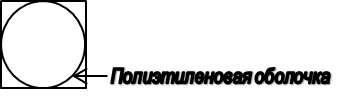 Метод «вписанный в квадрат»Метод «вписанный в квадрат»Метод «вписанный в квадрат»Высота столаВысота столаВысота столаЛазерный указатель линии резаЛазерный указатель линии резаЛазерный указатель линии резаЛазерный указатель линии резаЛазерный указатель линии резаЛазерный указатель линии резаЦифровое отображение угла распилаЦифровое отображение угла распила